Transcript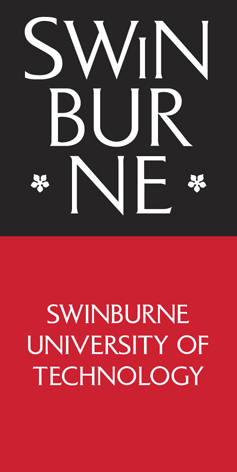 Title: How To Accept Your Offer
Creator: Swinburne Marketing
Year: 2022Audio/video for this transcript available from: http://commons.swinburne.edu.au[Music up]00:02:10:12 - 00:02:15:41Minura: Hi, my name is Minura and I’m a Swinburne grad who studied a Bachelor of Engineering.00:02:18:16 - 00:02:33:46Minura: I'm just going to walk you through the simple steps on accepting your offer. So step one, logging into your eStudent. So you can find the instructions on how to log in to eStudent on your offer letter. You will need your Student ID, and you will need to set your password when you log in for the first time.00:02:34:08 - 00:02:50:18Minura: Once you're logged in, you can select the offer that you want to respond to. Make sure everything's right. Make sure that you are accepting for the right intake and the right campus. Once you are ready, you can go ahead and click Accept and there you have it. Simple as that. You now have accepted your offer to Swinburne. We can't wait to see you on campus. Bye!End frame swipes up.Swinburne logo[END OF TRANSCRIPT]